МБДОУ детский сад №3 «Алёнушка»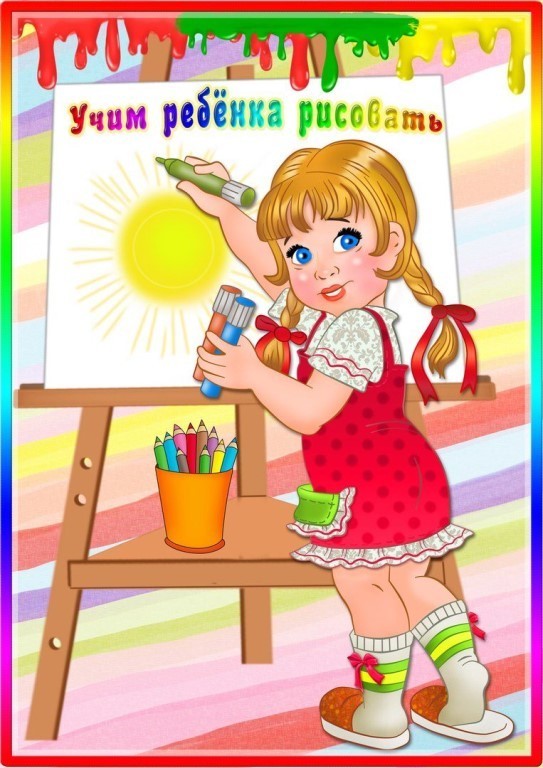 Подготовила ИЗО специалист Стародубцева Г.П.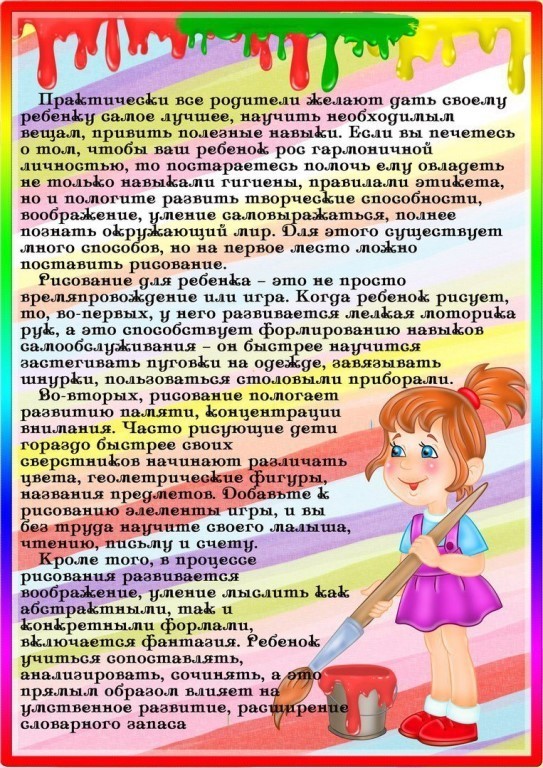 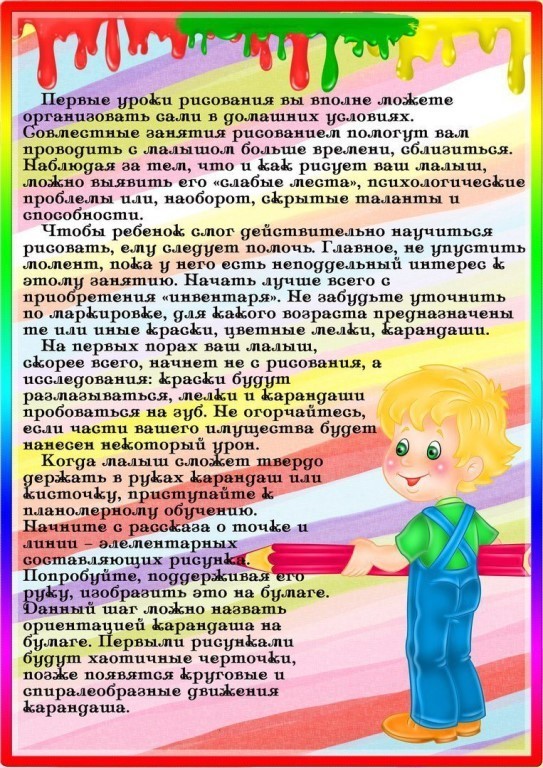 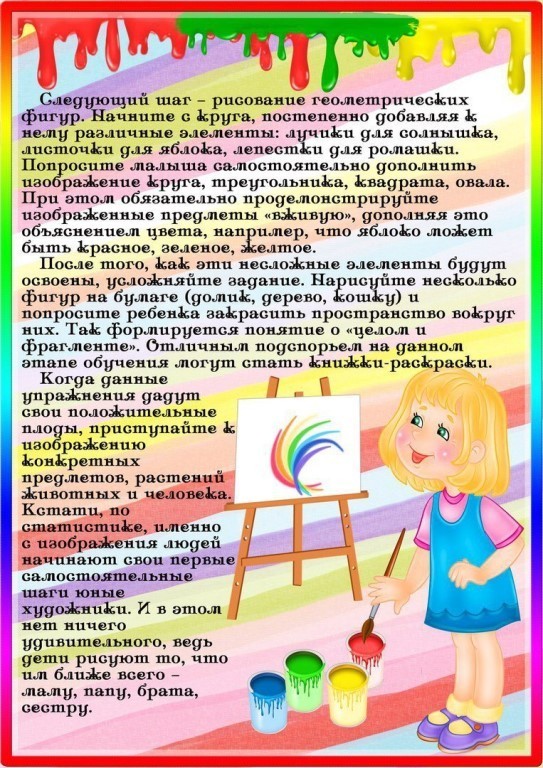 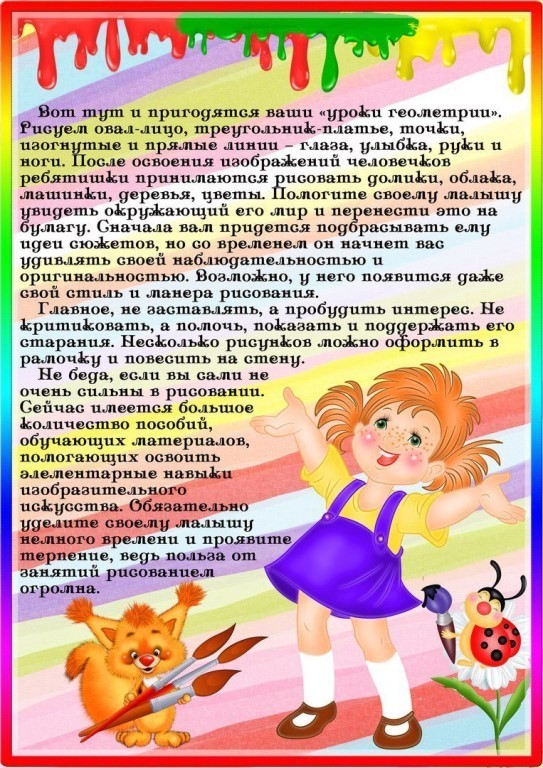 